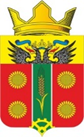 РОССИЙСКАЯ ФЕДЕРАЦИЯ РОСТОВСКАЯ ОБЛАСТЬСОБРАНИЕ ДЕПУТАТОВ ИСТОМИНСКОГО СЕЛЬСКОГО ПОСЕЛЕНИЯЧЕТВЕРТОГО СОЗЫВАОб утверждении схемы многомандатных округов для проведения выборов депутатов Собрания депутатов Истоминского сельского поселения Принято Собранием депутатов			      22.01.2021 годаВ соответствии со статьей 18 Федерального закона от 12.06.2002 № 67-ФЗ «Об основных гарантиях избирательных прав и права на участие в референдуме граждан Российской Федерации», статьей 11 Областного закона от 12 мая 2016 г. № 525-ЗС «О выборах и референдумах в Ростовской области», постановлением территориальной избирательной комиссии Аксайского района Ростовской области № 1-12 от 14.01.2021 «О схеме многомандатных избирательных округов для проведения выборов депутатов Собрания депутатов Истоминского сельского поселения»Собрание депутатов Истоминского сельского поселенияРЕШАЕТ:1. Утвердить схему многомандатных округов для проведения выборов депутатов Собрания депутатов Истоминского сельского поселения, (приложение  № 1) и ее графическое изображение (приложение № 2).2. Опубликовать настоящее Решение в «Вестнике» Истоминского сельского поселения и на сайте Администрации Истоминского сельского поселения.3. Настоящее Решение вступает в силу со дня его официального опубликования (обнародования).4. Контроль за выполнением настоящего решения возложить на председателя постоянной комиссии по местному самоуправлению, социальной  политике и охране общественного порядка Ахмедова С.С.Председатель Собрания депутатов – глава Истоминского поселения                                                                        С.И. Будкох.Островского22.01.2021 года№ 245Приложение № 1 к Решению Собрания депутатов Истоминского сельского поселения «Об  утверждении схемы многомандатных округов для проведения выборов депутатов Собрания депутатов Истоминского сельского поселения» от 22.01.2021г. № 245Схема многомандатных избирательных округовдля проведения выборов депутатов Собрания депутатовИстоминского сельского поселенияИстоминский многомандатный избирательный округ № 1 – 3526 избирателей, число мандатов -10, число голосов избирателей – 10поселок «Дорожный»СНТ «Речник»хутор Островскогопоселок «Дивный»хутор ИстоминоСНТ «Природа»СНТ «Железнодорожник» СНТ «Садко»СНТ «Лазурный»Приложение № 2 к Решению Собрания депутатов Истоминского сельского поселения «Об утверждении схемы многомандатных округов для проведения выборов депутатов Собрания депутатов Истоминского сельского поселения» от 22.01.2021г. № 245Графическое изображение схемы многомандатных избирательных округов для проведения выборов депутатов Собрания депутатов Истоминского сельского поселения Истоминский многомандатный избирательный округ № 1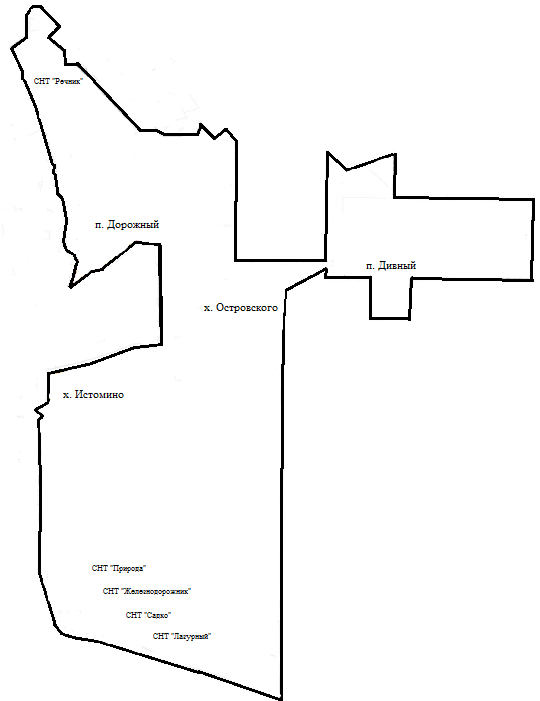 